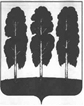 ДУМА БЕРЕЗОВСКОГО РАЙОНАХАНТЫ-МАНСИЙСКОГО АВТОНОМНОГО ОКРУГА – ЮГРЫРЕШЕНИЕот 11 февраля 2021 года		                                                         № 666пгт. БерезовоО ежегодном отчете главы Березовского района о результатах своей деятельности, деятельности администрации Березовского района за 2020 год, в том числе о решении вопросов, поставленных Думой Березовского района              в 2020 годуЗаслушав ежегодный отчет главы Березовского района о результатах своей деятельности, деятельности администрации Березовского района за 2020 год, в том числе о решении вопросов, поставленных Думой Березовского района в 2020 году,Дума района РЕШИЛА:1. Утвердить ежегодный отчет главы Березовского района о результатах своей деятельности, деятельности администрации Березовского района за 2020 год, в том числе о решении вопросов, поставленных Думой Березовского района в 2020 году, согласно приложению.2. Рекомендовать администрации Березовского района опубликовать ежегодный отчет главы Березовского района о результатах своей деятельности, деятельности администрации Березовского района за 2020 год, в том числе о решении вопросов, поставленных Думой Березовского района в 2020 году, в газете «Жизнь Югры» и разместить на официальном сайте органов местного самоуправления Березовского района.3. Настоящее решение вступает в силу после его подписания.Председатель ДумыБерезовского района                                                                        В.П. Новицкий